администрация НОвОчЕрКассКого сельсовета Саракташского района Оренбургской области оРЕНБУРГСКОЙ ОБЛАСТИП Р О Т О К О ЛПубличных слушаний в администрации Новочеркасского сельсоветаДата, номер и наименование муниципального правового акта о назначении слушаний: Публичные слушания назначены Постановлением администрации Новочеркасского сельсовета от 13.03.2024 № 08-пПОВЕСТКА   ДНЯ:           1. Обсуждение проекта решения Совета депутатов Новочеркасского сельсовета «Об исполнении бюджета муниципального образования Новочеркасский сельсовет за  2023 год»Бюджет муниципального образования Новочеркасский сельсовет Саракташского района Оренбургской области по состоянию на 01 января 2024 года составил по доходам  21 717 375,61 руб., при плане 21 221 600,00 руб., процент исполнения составил 102,34 %, в том числе собственных налогов собрано 9 022 813,36 руб., где основным источником наполнения налоговых и неналоговых доходов является налог на доходы с физических лиц (таблица № 1).  СПРАВОЧНО:2022г. фактически собрано 18 944 362,12 руб. при плане 18 701 660,00 руб., % исполнения составил 101,29 %, собственные доходы составили  9 756 990,38 руб.Детально по каждому виду дохода:Таблица № 1Расходы местного бюджета ориентированы на социально-экономическое развитие территории сельсовета, по состоянию на 01.01.2024 года они составили 21 438 222,18 руб., при плане 21 749 618,16 руб., процент исполнения составил  98,57 %. (Таблица 2)Расходы бюджетаТаблица № 2Расходы по разделу 01 «Общегосударственные вопросы»По разделу 01 «Общегосударственные вопросы» отражаются расходы на функционирование органов местного самоуправления, а также финансирование других общегосударственных вопросов.Что составило:  5 315 496,04 руб. при плане 5 337 496,04 руб., процент исполнения составил  99,59 %. Расходы по разделу 02 «Национальная оборона»В разделе «Мобилизация и вневойсковая подготовка» запланированы расходы на выполнение полномочий по первичному воинскому учету.  Что составило: 321 300,00 руб. при плане 321 300,00 руб., процент исполнения составил  100  %.Расходы по разделу 03 «Национальная безопасность и правоохранительная деятельность»Расходы муниципального бюджета по разделу «Защита населения и территории от чрезвычайных ситуаций природного и техногенного характера, пожарная безопасность» составили: 219 757,36 руб. при плане 239 757,36 руб., процент исполнения составил  91,66 %. в том числе:- Коммунальные расходы на содержание помещения (электроэнергия, газ, связь) – 167 365,54 руб.- Страхование пожарной машины АРС-12 - 9 575,82руб.- За замену пожарного гидранта в количестве 2 шт. (п. Правобережный, с. Новочеркасск) - 42 816,00 руб.Расходы муниципального бюджета по разделу «Другие вопросы в области национальной безопасности и правоохранительной деятельности» составили: 4 550,00 руб. при плане 4 550,00 руб., процент исполнения составил  100 %. Расходы по разделу 04 «Национальная экономика»Расходы муниципального бюджета по разделу «Дорожное хозяйство» включают в себя расходы на содержание и капитальный ремонт автодорог общего пользования и искусственных сооружений на них, что составили 4 126 913,49 руб. при плане 4 161 042,53 руб., процент исполнения составил 99,18 %. в т.ч. 1.	Уличное освещение - 423 949,11 руб.2.	За очистку снега -  132 000,003.	Восст.попереч.проф.и ровности проез.части авто.дрог (с.Новочеркасск,с.Камышено,с.Елшанка,с.Остравное,п.Правобережный,)- 153 000,004.	Оплата по энергосервисному контракту 589 208,065.	Экспертиза сметной документации - 12 336,596.	Предоставление места на опорах ЛЭП - 6 541,567.	Составл.сметной документации  - 14 929,9314 апреля 2023 года был заключен муниципальный контракт на «Ремонт асфальтобетонного покрытия ул. Мусы Джалиля от ул. Центральная до дома №12 в с. Новочеркасск Саракташского района Оренбургской области» - сумма контракта 1 492 993, 12 руб. с Государственное унитарное предприятие Оренбургской области «Оренбургремдорстрой» (15.05.2023-15.06.2023).Финансирование: областной бюджет – 1 433 273,08 руб., средства местного бюджета – 59 720,04 руб.;Расходы по разделу 05 «Жилищно-коммунальное хозяйство»Расходы муниципального бюджета по разделу «Жилищное хозяйство» включают в себя расходы на оплату взносов на капитальный ремонт МКДЧто составило: 43 050,64 руб. при плане 43 050,64 руб., процент исполнения составил 100 %. в т.ч. Расходы муниципального бюджета по разделу «Благоустройство» включают в себя расходы по благоустройству территории Новочеркасского сельсовета, что составило: 3 595 746,90 руб. при плане 3 595 746,90 руб., процент исполнения составил 100  %. в т.ч. Выполнен комплекс работ по благоустройству населенных пунктов, в т.ч. 1.	Коммунальные услуги ФАП - 38 134,612.	За работы по подготовке межевого плана  – 66 000,003.	За бензокосу,головку триммерную,корд.трим - 29 126,004.	За закупку горюче-смазочного материала (80, диз.топливо)  - 80 000,005.	За новогодние елки от 26.12.2022 № б/н – 16 000,006.	За строительный материал – 32 538,00 (ИП КРУТСКИХ)7.	Лакокрасочный материал - 36 320,00 (СПЕКТР)8.	Приобретение ткани на флаги - 18 733,59.	Корзины на возложение - 6 950,0010.	Петуния - 48 600,00  (Айсберг)11.	Петуния – 12 600,00 (Руссана)12.	Зарплата по ДГП и налоги 1 094 403,0013.	За обваловку и расчистку полигона ТБО в с.Елшанка, Новочеркасск, Камышино, с. Островное  – 401 200,00В рамках реализации регионального проекта развития общественной инфраструктуры, основанных на местных инициативах 13 марта 2023 г. был заключен муниципальный контракт с ОБЩЕСТВО С ОГРАНИЧЕННОЙ ОТВЕТСТВЕННОСТЬЮ «АЛЬЯНС – ЛИДЕР» на выполнение работ: «Устройство ограждения кладбища с. Островное Саракташского района Оренбургской области» (с 01.06.2023 г. по 17.07.2023г.)  на сумму 1 187 000,00 руб.; Финансирование: областной бюджет – 846 877,18 руб., средства населения - 84 687,72 руб., средства спонсора  - 84 687,72 руб., средства местного бюджета – 170 747,38 руб.;Расходы по разделу 08 «Культура, кинематография»Расходы муниципального бюджета по разделу «Культура» включают в себя расходы на обеспечение мероприятий, направленных на развитие культуры на территории Новочеркасского сельсовета, что составило 7 569 984,61руб. при плане 7 805 228,73руб., процент исполнения составил 96,99 % , в том числе: 1.	Интернет - 61 462,40;2.	Автоуслуги - 67 950,00;3.	Коммунальные услуги - 556 940,22;4.	Оплата по договору кочегарам ГПХ и отчисления по налогам - 156 800,00 руб.5.	За проведение режимно-наладочных испытаний - 20 500,00;6.	За техническое и аварийное обслуживание газопроводов - 49 235,39;7.	Межбюджетные трансферты  - 6 425 700,00 руб.8.	Приобретение оборудования в Камышинский СДК - 60 000,00;9.	За кран шаровый, отвод ПЭ, муфта ПЭ разборная - 10 515,0010.	 За светильники - 5 154,0011.	  Корзины на возложение – 3 000,00Расходы по разделу 11 «ФИЗИЧЕСКАЯ КУЛЬТУРА»Расходы муниципального бюджета по разделу «Физическая культура» включают в себя расходы на обеспечение мероприятий, направленных на развитие физической культуры на территории Новочеркасского сельсовета, что составило 5 364,00  руб. при плане 5 364,00  руб., процент исполнения составил 100 % , в том числе: - приобретение футбольных мячей.Исполнение бюджета муниципального образования Новочеркасский сельсовет Саракташского района  Оренбургской области  за 2023 год по доходам составило в сумме 21 717 375,61 рублей и по расходам составило в сумме 21 438 222,18 рублей с превышением доходов над расходами в сумме -279 153,43 рублей;   Председательствующий Суюндуков Н.Ф.,  глава муниципального образования  Новочеркасский сельсовет обратился к залу, - есть ли ещё желающие выступить по данному вопросу.  Замечания и предложения:  не поступили.РЕШИЛИ:1. Обобщить все предложения участников публичных слушаний.2. Подготовить заключение о результатах публичных слушаний.Итоги публичных слушаний подвел Суюндуков Н.Ф., сообщив, что вопрос повестки публичных слушаний рассмотрен. Поблагодарил всех присутствующих за активное участие в обсуждении вопроса и объявил публичные слушания закрытыми.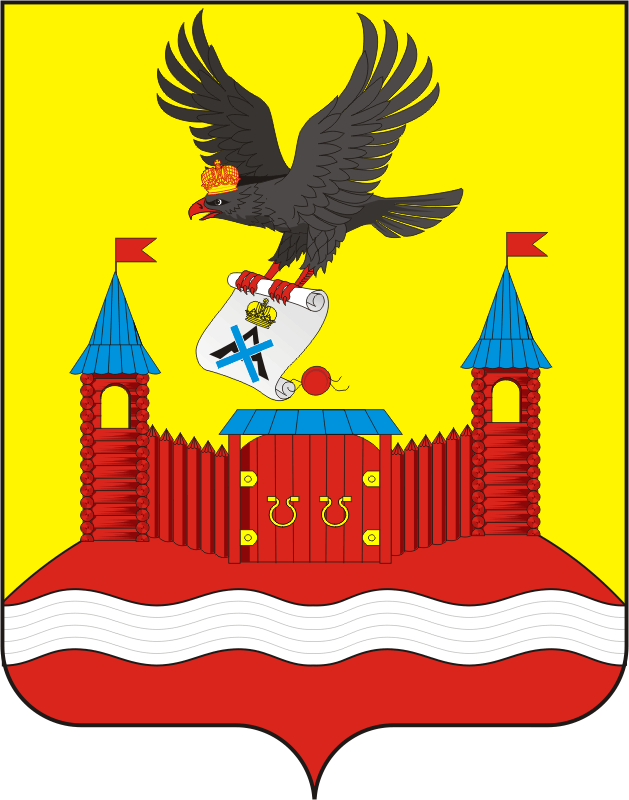 с. НовочеркасскКонференц - зал администрации Новочеркасского сельсоветас. НовочеркасскКонференц - зал администрации Новочеркасского сельсоветас. НовочеркасскКонференц - зал администрации Новочеркасского сельсовета«25» марта 2024 года 17.00 часовПредседательствовал-Суюндуков Нур Фаткулбаянович -  глава муниципального образования Новочеркасский сельсоветСуюндуков Нур Фаткулбаянович -  глава муниципального образования Новочеркасский сельсоветСекретарь публичных слушаний-Золотых Надежда Анатольевна, специалист администрации сельсовета Золотых Надежда Анатольевна, специалист администрации сельсовета Присутствовало -11 человек11 человекДокладчик--Золотых Надежда Анатольевна, специалист 1 категории администрации сельсоветаСЛУШАЛИ:СЛУШАЛИ:Золотых Надежду Анатольевну, специалиста 1 категории администрации сельсоветаЗолотых Надежду Анатольевну, специалиста 1 категории администрации сельсоветаЗолотых Надежду Анатольевну, специалиста 1 категории администрации сельсовета1. Доходы бюджета1. Доходы бюджета1. Доходы бюджета1. Доходы бюджета1. Доходы бюджета1. Доходы бюджета1. Доходы бюджетаНаименование показателяНаименование показателяКод строкиКод дохода по бюджетной классификацииУтвержденные бюджетные назначенияИсполнено% исполнения 1123456Доходы бюджета - всегоДоходы бюджета - всего010X21 221 600,0021 717 375,61102,34в том числе:в том числе:НАЛОГОВЫЕ И НЕНАЛОГОВЫЕ ДОХОДЫНАЛОГОВЫЕ И НЕНАЛОГОВЫЕ ДОХОДЫ010000 100000000000000008 527 000,009 022 813,36105,81НАЛОГИ НА ПРИБЫЛЬ, ДОХОДЫНАЛОГИ НА ПРИБЫЛЬ, ДОХОДЫ010000 101000000000000004 204 000,004 858 100,26115,56Налог на доходы физических лицНалог на доходы физических лиц010000 101020000100001104 204 000,004 858 100,26115,56Налог на доходы физических лиц с доходов, источником которых является налоговый агент, за исключением доходов, в отношении которых исчисление и уплата налога осуществляются в соответствии со статьями 227, 227.1 и 228 Налогового кодекса Российской Федерации, а также доходов от долевого участия в организации, полученных в виде дивидендовНалог на доходы физических лиц с доходов, источником которых является налоговый агент, за исключением доходов, в отношении которых исчисление и уплата налога осуществляются в соответствии со статьями 227, 227.1 и 228 Налогового кодекса Российской Федерации, а также доходов от долевого участия в организации, полученных в виде дивидендов010000 101020100100001103 933 000,004 570 009,49116,20Налог на доходы физических лиц с доходов, источником которых является налоговый агент, за исключением доходов, в отношении которых исчисление и уплата налога осуществляются в соответствии со статьями 227, 227.1 и 228 Налогового кодекса Российской Федерации, а также доходов от долевого участия в организации, полученных в виде дивидендов (сумма платежа (перерасчеты, недоимка и задолженность по соответствующему платежу, в том числе по отмененному)Налог на доходы физических лиц с доходов, источником которых является налоговый агент, за исключением доходов, в отношении которых исчисление и уплата налога осуществляются в соответствии со статьями 227, 227.1 и 228 Налогового кодекса Российской Федерации, а также доходов от долевого участия в организации, полученных в виде дивидендов (сумма платежа (перерасчеты, недоимка и задолженность по соответствующему платежу, в том числе по отмененному)010182 101020100110001103 933 000,004 569 758,93116,19Налог на доходы физических лиц с доходов, источником которых является налоговый агент, за исключением доходов, в отношении которых исчисление и уплата налога осуществляются в соответствии со статьями 227, 227.1 и 228 Налогового кодекса Российской Федерации, а также доходов от долевого участия в организации, полученных в виде дивидендов (суммы денежных взысканий (штрафов) по соответствующему платежу согласно законодательству Российской Федерации)Налог на доходы физических лиц с доходов, источником которых является налоговый агент, за исключением доходов, в отношении которых исчисление и уплата налога осуществляются в соответствии со статьями 227, 227.1 и 228 Налогового кодекса Российской Федерации, а также доходов от долевого участия в организации, полученных в виде дивидендов (суммы денежных взысканий (штрафов) по соответствующему платежу согласно законодательству Российской Федерации)010182 101020100130001100,00250,56Налог на доходы физических лиц с доходов, полученных от осуществления деятельности физическими лицами, зарегистрированными в качестве индивидуальных предпринимателей, нотариусов, занимающихся частной практикой, адвокатов, учредивших адвокатские кабинеты, и других лиц, занимающихся частной практикой в соответствии со статьей 227 Налогового кодекса Российской ФедерацииНалог на доходы физических лиц с доходов, полученных от осуществления деятельности физическими лицами, зарегистрированными в качестве индивидуальных предпринимателей, нотариусов, занимающихся частной практикой, адвокатов, учредивших адвокатские кабинеты, и других лиц, занимающихся частной практикой в соответствии со статьей 227 Налогового кодекса Российской Федерации010000 101020200100001100,00-43,05Налог на доходы физических лиц с доходов, полученных от осуществления деятельности физическими лицами, зарегистрированными в качестве индивидуальных предпринимателей, нотариусов, занимающихся частной практикой, адвокатов, учредивших адвокатские кабинеты, и других лиц, занимающихся частной практикой в соответствии со статьей 227 Налогового кодекса Российской Федерации (сумма платежа (перерасчеты, недоимка и задолженность по соответствующему платежу, в том числе по отмененному)Налог на доходы физических лиц с доходов, полученных от осуществления деятельности физическими лицами, зарегистрированными в качестве индивидуальных предпринимателей, нотариусов, занимающихся частной практикой, адвокатов, учредивших адвокатские кабинеты, и других лиц, занимающихся частной практикой в соответствии со статьей 227 Налогового кодекса Российской Федерации (сумма платежа (перерасчеты, недоимка и задолженность по соответствующему платежу, в том числе по отмененному)010182 101020200110001100,00-43,05Налог на доходы физических лиц с доходов, полученных физическими лицами в соответствии со статьей 228 Налогового кодекса Российской ФедерацииНалог на доходы физических лиц с доходов, полученных физическими лицами в соответствии со статьей 228 Налогового кодекса Российской Федерации010000 10102030010000110271 000,00271 771,26100,28Налог на доходы физических лиц с доходов, полученных физическими лицами в соответствии со статьей 228 Налогового кодекса Российской Федерации (сумма платежа (перерасчеты, недоимка и задолженность по соответствующему платежу, в том числе по отмененному)Налог на доходы физических лиц с доходов, полученных физическими лицами в соответствии со статьей 228 Налогового кодекса Российской Федерации (сумма платежа (перерасчеты, недоимка и задолженность по соответствующему платежу, в том числе по отмененному)010182 10102030011000110271 000,00270 668,7699,88Налог на доходы физических лиц с доходов, полученных физическими лицами в соответствии со статьей 228 Налогового кодекса Российской Федерации (суммы денежных взысканий (штрафов) по соответствующему платежу согласно законодательству Российской Федерации)Налог на доходы физических лиц с доходов, полученных физическими лицами в соответствии со статьей 228 Налогового кодекса Российской Федерации (суммы денежных взысканий (штрафов) по соответствующему платежу согласно законодательству Российской Федерации)010182 101020300130001100,001 102,50Налог на доходы физических лиц в части суммы налога, превышающей 650 000 рублей, относящейся к части налоговой базы, превышающей 5 000 000 рублей (за исключением налога на доходы физических лиц с сумм прибыли контролируемой иностранной компании, в том числе фиксированной прибыли контролируемой иностранной компании, а также налога на доходы физических лиц в отношении доходов от долевого участия в организации, полученных в виде дивидендов)Налог на доходы физических лиц в части суммы налога, превышающей 650 000 рублей, относящейся к части налоговой базы, превышающей 5 000 000 рублей (за исключением налога на доходы физических лиц с сумм прибыли контролируемой иностранной компании, в том числе фиксированной прибыли контролируемой иностранной компании, а также налога на доходы физических лиц в отношении доходов от долевого участия в организации, полученных в виде дивидендов)010000 101020800100001100,0016 362,24Налог на доходы физических лиц в части суммы налога, превышающей 650 000 рублей, относящейся к части налоговой базы, превышающей 5 000 000 рублей (за исключением налога на доходы физических лиц с сумм прибыли контролируемой иностранной компании, в том числе фиксированной прибыли контролируемой иностранной компании, а также налога на доходы физических лиц в отношении доходов от долевого участия в организации, полученных в виде дивидендов) (сумма платежа (перерасчеты, недоимка и задолженность по соответствующему платежу, в том числе по отмененному)Налог на доходы физических лиц в части суммы налога, превышающей 650 000 рублей, относящейся к части налоговой базы, превышающей 5 000 000 рублей (за исключением налога на доходы физических лиц с сумм прибыли контролируемой иностранной компании, в том числе фиксированной прибыли контролируемой иностранной компании, а также налога на доходы физических лиц в отношении доходов от долевого участия в организации, полученных в виде дивидендов) (сумма платежа (перерасчеты, недоимка и задолженность по соответствующему платежу, в том числе по отмененному)010182 101020800110001100,0016 362,24Налог на доходы физических лиц в отношении доходов от долевого участия в организации, полученных в виде дивидендов (в части суммы налога, не превышающей 650 000 рублей)Налог на доходы физических лиц в отношении доходов от долевого участия в организации, полученных в виде дивидендов (в части суммы налога, не превышающей 650 000 рублей)010000 101021300100001100,000,30Налог на доходы физических лиц в отношении доходов от долевого участия в организации, полученных в виде дивидендов (в части суммы налога, не превышающей 650 000 рублей) (сумма платежа (перерасчеты, недоимка и задолженность по соответствующему платежу, в том числе по отмененному)Налог на доходы физических лиц в отношении доходов от долевого участия в организации, полученных в виде дивидендов (в части суммы налога, не превышающей 650 000 рублей) (сумма платежа (перерасчеты, недоимка и задолженность по соответствующему платежу, в том числе по отмененному)010182 101021300110001100,000,30Налог на доходы физических лиц в отношении доходов от долевого участия в организации, полученных в виде дивидендов (в части суммы налога, превышающей 650 000 рублей)Налог на доходы физических лиц в отношении доходов от долевого участия в организации, полученных в виде дивидендов (в части суммы налога, превышающей 650 000 рублей)010000 101021400100001100,000,02Налог на доходы физических лиц в отношении доходов от долевого участия в организации, полученных в виде дивидендов (в части суммы налога, превышающей 650 000 рублей) (сумма платежа (перерасчеты, недоимка и задолженность по соответствующему платежу, в том числе по отмененному)Налог на доходы физических лиц в отношении доходов от долевого участия в организации, полученных в виде дивидендов (в части суммы налога, превышающей 650 000 рублей) (сумма платежа (перерасчеты, недоимка и задолженность по соответствующему платежу, в том числе по отмененному)010182 101021400110001100,000,02НАЛОГИ НА ТОВАРЫ (РАБОТЫ, УСЛУГИ), РЕАЛИЗУЕМЫЕ НА ТЕРРИТОРИИ РОССИЙСКОЙ ФЕДЕРАЦИИНАЛОГИ НА ТОВАРЫ (РАБОТЫ, УСЛУГИ), РЕАЛИЗУЕМЫЕ НА ТЕРРИТОРИИ РОССИЙСКОЙ ФЕДЕРАЦИИ010000 103000000000000001 524 000,001 674 934,42109,90Акцизы по подакцизным товарам (продукции), производимым на территории Российской ФедерацииАкцизы по подакцизным товарам (продукции), производимым на территории Российской Федерации010000 103020000100001101 524 000,001 674 934,42109,90Доходы от уплаты акцизов на дизельное топливо, подлежащие распределению между бюджетами субъектов Российской Федерации и местными бюджетами с учетом установленных дифференцированных нормативов отчислений в местные бюджетыДоходы от уплаты акцизов на дизельное топливо, подлежащие распределению между бюджетами субъектов Российской Федерации и местными бюджетами с учетом установленных дифференцированных нормативов отчислений в местные бюджеты010000 10302230010000110785 000,00867 874,79110,56Доходы от уплаты акцизов на дизельное топливо, подлежащие распределению между бюджетами субъектов Российской Федерации и местными бюджетами с учетом установленных дифференцированных нормативов отчислений в местные бюджеты (по нормативам, установленным федеральным законом о федеральном бюджете в целях формирования дорожных фондов субъектов Российской Федерации)Доходы от уплаты акцизов на дизельное топливо, подлежащие распределению между бюджетами субъектов Российской Федерации и местными бюджетами с учетом установленных дифференцированных нормативов отчислений в местные бюджеты (по нормативам, установленным федеральным законом о федеральном бюджете в целях формирования дорожных фондов субъектов Российской Федерации)010182 10302231010000110785 000,00867 874,79110,56Доходы от уплаты акцизов на моторные масла для дизельных и (или) карбюраторных (инжекторных) двигателей, подлежащие распределению между бюджетами субъектов Российской Федерации и местными бюджетами с учетом установленных дифференцированных нормативов отчислений в местные бюджетыДоходы от уплаты акцизов на моторные масла для дизельных и (или) карбюраторных (инжекторных) двигателей, подлежащие распределению между бюджетами субъектов Российской Федерации и местными бюджетами с учетом установленных дифференцированных нормативов отчислений в местные бюджеты010000 103022400100001105 000,004 532,8990,66Доходы от уплаты акцизов на моторные масла для дизельных и (или) карбюраторных (инжекторных) двигателей, подлежащие распределению между бюджетами субъектов Российской Федерации и местными бюджетами с учетом установленных дифференцированных нормативов отчислений в местные бюджеты (по нормативам, установленным федеральным законом о федеральном бюджете в целях формирования дорожных фондов субъектов Российской Федерации)Доходы от уплаты акцизов на моторные масла для дизельных и (или) карбюраторных (инжекторных) двигателей, подлежащие распределению между бюджетами субъектов Российской Федерации и местными бюджетами с учетом установленных дифференцированных нормативов отчислений в местные бюджеты (по нормативам, установленным федеральным законом о федеральном бюджете в целях формирования дорожных фондов субъектов Российской Федерации)010182 103022410100001105 000,004 532,8990,66Доходы от уплаты акцизов на автомобильный бензин, подлежащие распределению между бюджетами субъектов Российской Федерации и местными бюджетами с учетом установленных дифференцированных нормативов отчислений в местные бюджетыДоходы от уплаты акцизов на автомобильный бензин, подлежащие распределению между бюджетами субъектов Российской Федерации и местными бюджетами с учетом установленных дифференцированных нормативов отчислений в местные бюджеты010000 10302250010000110821 000,00897 016,24109,26Доходы от уплаты акцизов на автомобильный бензин, подлежащие распределению между бюджетами субъектов Российской Федерации и местными бюджетами с учетом установленных дифференцированных нормативов отчислений в местные бюджеты (по нормативам, установленным федеральным законом о федеральном бюджете в целях формирования дорожных фондов субъектов Российской Федерации)Доходы от уплаты акцизов на автомобильный бензин, подлежащие распределению между бюджетами субъектов Российской Федерации и местными бюджетами с учетом установленных дифференцированных нормативов отчислений в местные бюджеты (по нормативам, установленным федеральным законом о федеральном бюджете в целях формирования дорожных фондов субъектов Российской Федерации)010182 10302251010000110821 000,00897 016,24109,26Доходы от уплаты акцизов на прямогонный бензин, подлежащие распределению между бюджетами субъектов Российской Федерации и местными бюджетами с учетом установленных дифференцированных нормативов отчислений в местные бюджетыДоходы от уплаты акцизов на прямогонный бензин, подлежащие распределению между бюджетами субъектов Российской Федерации и местными бюджетами с учетом установленных дифференцированных нормативов отчислений в местные бюджеты010000 10302260010000110-87 000,00-94 489,50108,61Доходы от уплаты акцизов на прямогонный бензин, подлежащие распределению между бюджетами субъектов Российской Федерации и местными бюджетами с учетом установленных дифференцированных нормативов отчислений в местные бюджеты (по нормативам, установленным федеральным законом о федеральном бюджете в целях формирования дорожных фондов субъектов Российской Федерации)Доходы от уплаты акцизов на прямогонный бензин, подлежащие распределению между бюджетами субъектов Российской Федерации и местными бюджетами с учетом установленных дифференцированных нормативов отчислений в местные бюджеты (по нормативам, установленным федеральным законом о федеральном бюджете в целях формирования дорожных фондов субъектов Российской Федерации)010182 10302261010000110-87 000,00-94 489,50108,61НАЛОГИ НА СОВОКУПНЫЙ ДОХОДНАЛОГИ НА СОВОКУПНЫЙ ДОХОД010000 10500000000000000530 000,00198 311,2637,42Налог, взимаемый в связи с применением упрощенной системы налогообложенияНалог, взимаемый в связи с применением упрощенной системы налогообложения010000 10501000000000110330 000,0094 017,7628,49Налог, взимаемый с налогоплательщиков, выбравших в качестве объекта налогообложения доходыНалог, взимаемый с налогоплательщиков, выбравших в качестве объекта налогообложения доходы010000 1050101001000011030 000,0035 519,50118,40Налог, взимаемый с налогоплательщиков, выбравших в качестве объекта налогообложения доходыНалог, взимаемый с налогоплательщиков, выбравших в качестве объекта налогообложения доходы010000 1050101101000011030 000,0035 519,50118,40Налог, взимаемый с налогоплательщиков, выбравших в качестве объекта налогообложения доходы (сумма платежа (перерасчеты, недоимка и задолженность по соответствующему платежу, в том числе по отмененному)Налог, взимаемый с налогоплательщиков, выбравших в качестве объекта налогообложения доходы (сумма платежа (перерасчеты, недоимка и задолженность по соответствующему платежу, в том числе по отмененному)010182 1050101101100011030 000,0035 469,50118,23Налог, взимаемый с налогоплательщиков, выбравших в качестве объекта налогообложения доходы (суммы денежных взысканий (штрафов) по соответствующему платежу согласно законодательству Российской Федерации)Налог, взимаемый с налогоплательщиков, выбравших в качестве объекта налогообложения доходы (суммы денежных взысканий (штрафов) по соответствующему платежу согласно законодательству Российской Федерации)010182 105010110130001100,0050,00Налог, взимаемый с налогоплательщиков, выбравших в качестве объекта налогообложения доходы, уменьшенные на величину расходовНалог, взимаемый с налогоплательщиков, выбравших в качестве объекта налогообложения доходы, уменьшенные на величину расходов010000 10501020010000110300 000,0058 498,2619,50Налог, взимаемый с налогоплательщиков, выбравших в качестве объекта налогообложения доходы, уменьшенные на величину расходов (в том числе минимальный налог, зачисляемый в бюджеты субъектов Российской Федерации)Налог, взимаемый с налогоплательщиков, выбравших в качестве объекта налогообложения доходы, уменьшенные на величину расходов (в том числе минимальный налог, зачисляемый в бюджеты субъектов Российской Федерации)010000 10501021010000110300 000,0058 498,2619,50Налог, взимаемый с налогоплательщиков, выбравших в качестве объекта налогообложения доходы, уменьшенные на величину расходов (в том числе минимальный налог, зачисляемый в бюджеты субъектов Российской Федерации (сумма платежа (перерасчеты, недоимка и задолженность по соответствующему платежу, в том числе по отмененному)Налог, взимаемый с налогоплательщиков, выбравших в качестве объекта налогообложения доходы, уменьшенные на величину расходов (в том числе минимальный налог, зачисляемый в бюджеты субъектов Российской Федерации (сумма платежа (перерасчеты, недоимка и задолженность по соответствующему платежу, в том числе по отмененному)010182 10501021011000110300 000,0058 498,2619,50Единый сельскохозяйственный налогЕдиный сельскохозяйственный налог010000 10503000010000110200 000,00104 293,5052,15Единый сельскохозяйственный налогЕдиный сельскохозяйственный налог010000 10503010010000110200 000,00104 293,5052,15Единый сельскохозяйственный налог (сумма платежа (перерасчеты, недоимка и задолженность по соответствующему платежу, в том числе по отмененному)Единый сельскохозяйственный налог (сумма платежа (перерасчеты, недоимка и задолженность по соответствующему платежу, в том числе по отмененному)010182 10503010011000110200 000,00104 293,5052,15НАЛОГИ НА ИМУЩЕСТВОНАЛОГИ НА ИМУЩЕСТВО010000 106000000000000002 089 000,002 110 891,98101,05Налог на имущество физических лицНалог на имущество физических лиц010000 1060100000000011069 000,0061 890,1389,70Налог на имущество физических лиц, взимаемый по ставкам, применяемым к объектам налогообложения, расположенным в границах сельских поселенийНалог на имущество физических лиц, взимаемый по ставкам, применяемым к объектам налогообложения, расположенным в границах сельских поселений010000 1060103010000011069 000,0061 890,1389,70Налог на имущество физических лиц, взимаемый по ставкам, применяемым к объектам налогообложения, расположенным в границах сельских поселений (сумма платежа (перерасчеты, недоимка и задолженность по соответствующему платежу, в том числе по отмененному)Налог на имущество физических лиц, взимаемый по ставкам, применяемым к объектам налогообложения, расположенным в границах сельских поселений (сумма платежа (перерасчеты, недоимка и задолженность по соответствующему платежу, в том числе по отмененному)010182 1060103010100011069 000,0061 890,1389,70Земельный налогЗемельный налог010000 106060000000001102 020 000,002 049 001,85101,44Земельный налог с организацийЗемельный налог с организаций010000 10606030000000110250 000,00250 166,55100,07Земельный налог с организаций, обладающих земельным участком, расположенным в границах сельских поселенийЗемельный налог с организаций, обладающих земельным участком, расположенным в границах сельских поселений010000 10606033100000110250 000,00250 166,55100,07Земельный налог с организаций, обладающих земельным участком, расположенным в границах сельских поселений (сумма платежа (перерасчеты, недоимка и задолженность по соответствующему платежу, в том числе по отмененному)Земельный налог с организаций, обладающих земельным участком, расположенным в границах сельских поселений (сумма платежа (перерасчеты, недоимка и задолженность по соответствующему платежу, в том числе по отмененному)010182 10606033101000110250 000,00250 166,55100,07Земельный налог с физических лицЗемельный налог с физических лиц010000 106060400000001101 770 000,001 798 835,30101,63Земельный налог с физических лиц, обладающих земельным участком, расположенным в границах сельских поселенийЗемельный налог с физических лиц, обладающих земельным участком, расположенным в границах сельских поселений010000 106060431000001101 770 000,001 798 835,30101,63Земельный налог с физических лиц, обладающих земельным участком, расположенным в границах сельских поселений (сумма платежа (перерасчеты, недоимка и задолженность по соответствующему платежу, в том числе по отмененному)Земельный налог с физических лиц, обладающих земельным участком, расположенным в границах сельских поселений (сумма платежа (перерасчеты, недоимка и задолженность по соответствующему платежу, в том числе по отмененному)010182 106060431010001101 770 000,001 798 835,30101,63ГОСУДАРСТВЕННАЯ ПОШЛИНАГОСУДАРСТВЕННАЯ ПОШЛИНА010000 108000000000000000,002 200,00Государственная пошлина за совершение нотариальных действий (за исключением действий, совершаемых консульскими учреждениями Российской Федерации)Государственная пошлина за совершение нотариальных действий (за исключением действий, совершаемых консульскими учреждениями Российской Федерации)010000 108040000100001100,002 200,00Государственная пошлина за совершение нотариальных действий должностными лицами органов местного самоуправления, уполномоченными в соответствии с законодательными актами Российской Федерации на совершение нотариальных действийГосударственная пошлина за совершение нотариальных действий должностными лицами органов местного самоуправления, уполномоченными в соответствии с законодательными актами Российской Федерации на совершение нотариальных действий010000 108040200100001100,002 200,00Государственная пошлина за совершение нотариальных действий должностными лицами органов местного самоуправления, уполномоченными в соответствии с законодательными актами Российской Федерации на совершение нотариальных действийГосударственная пошлина за совершение нотариальных действий должностными лицами органов местного самоуправления, уполномоченными в соответствии с законодательными актами Российской Федерации на совершение нотариальных действий010232 108040200110001100,002 200,00ШТРАФЫ, САНКЦИИ, ВОЗМЕЩЕНИЕ УЩЕРБАШТРАФЫ, САНКЦИИ, ВОЗМЕЩЕНИЕ УЩЕРБА010000 116000000000000000,009 000,00Административные штрафы, установленные законами субъектов Российской Федерации об административных правонарушенияхАдминистративные штрафы, установленные законами субъектов Российской Федерации об административных правонарушениях010000 116020000200001400,009 000,00Административные штрафы, установленные законами субъектов Российской Федерации об административных правонарушениях, за нарушение муниципальных правовых актовАдминистративные штрафы, установленные законами субъектов Российской Федерации об административных правонарушениях, за нарушение муниципальных правовых актов010811 116020200200001400,009 000,00ПРОЧИЕ НЕНАЛОГОВЫЕ ДОХОДЫПРОЧИЕ НЕНАЛОГОВЫЕ ДОХОДЫ010000 11700000000000000180 000,00169 375,4494,10Инициативные платежиИнициативные платежи010000 11715000000000150180 000,00169 375,4494,10Инициативные платежи, зачисляемые в бюджеты сельских поселенийИнициативные платежи, зачисляемые в бюджеты сельских поселений010000 11715030100000150180 000,00169 375,4494,10Инициативные платежи, зачисляемые в бюджеты сельских поселений (средства, поступающие на благоустройство мест захоронения)010232 11715030100012150180 000,00169 375,4494,10БЕЗВОЗМЕЗДНЫЕ ПОСТУПЛЕНИЯ010000 2000000000000000012 694 600,0012 694 562,25100,00БЕЗВОЗМЕЗДНЫЕ ПОСТУПЛЕНИЯ ОТ ДРУГИХ БЮДЖЕТОВ БЮДЖЕТНОЙ СИСТЕМЫ РОССИЙСКОЙ ФЕДЕРАЦИИ010000 2020000000000000012 694 600,0012 694 562,25100,00Дотации бюджетам бюджетной системы Российской Федерации010000 202100000000001507 442 600,007 442 600,00100,00Дотации на выравнивание бюджетной обеспеченности010000 202150010000001505 852 000,005 852 000,00100,00Дотации бюджетам сельских поселений на выравнивание бюджетной обеспеченности из бюджета субъекта Российской Федерации010232 202150011000001505 852 000,005 852 000,00100,00Прочие дотации010000 202199990000001501 590 600,001 590 600,00100,00Прочие дотации бюджетам сельских поселений010232 202199991000001501 590 600,001 590 600,00100,00Субсидии бюджетам бюджетной системы Российской Федерации (межбюджетные субсидии)010000 202200000000001503 464 500,003 464 462,25100,00Субсидии бюджетам на осуществление дорожной деятельности в отношении автомобильных дорог общего пользования, а также капитального ремонта и ремонта дворовых территорий многоквартирных домов, проездов к дворовым территориям многоквартирных домов населенных пунктов010000 202202160000001502 617 600,002 617 585,07100,00Субсидии бюджетам сельских поселений на осуществление дорожной деятельности в отношении автомобильных дорог общего пользования, а также капитального ремонта и ремонта дворовых территорий многоквартирных домов, проездов к дворовым территориям многоквартирных домов населенных пунктов010232 202202161000001502 617 600,002 617 585,07100,00Прочие субсидии010000 20229999000000150846 900,00846 877,18100,00Прочие субсидии бюджетам сельских поселений010232 20229999100000150846 900,00846 877,18100,00Субвенции бюджетам бюджетной системы Российской Федерации010000 20230000000000150321 300,00321 300,00100,00Субвенции бюджетам на осуществление первичного воинского учета органами местного самоуправления поселений, муниципальных и городских округов010000 20235118000000150321 300,00321 300,00100,00Субвенции бюджетам сельских поселений на осуществление первичного воинского учета органами местного самоуправления поселений, муниципальных и городских округов010232 20235118100000150321 300,00321 300,00100,00Иные межбюджетные трансферты010000 202400000000001501 466 200,001 466 200,00100,00Прочие межбюджетные трансферты, передаваемые бюджетам010000 202499990000001501 466 200,001 466 200,00100,00Прочие межбюджетные трансферты, передаваемые бюджетам сельских поселений010232 202499991000001501 466 200,001 466 200,00100,002. Расходы бюджета2. Расходы бюджета2. Расходы бюджета2. Расходы бюджета2. Расходы бюджета2. Расходы бюджетаНаименование показателяКод строкиКод расхода по бюджетной классификацииУтвержденные бюджетные назначенияИсполнено% исполнения 123456Расходы бюджета - всего200X21 749 618,1621 438 222,1898,57в том числе:ОБЩЕГОСУДАРСТВЕННЫЕ ВОПРОСЫ200000 0100 0000000000 0005 337 496,045 315 496,0499,59Функционирование высшего должностного лица субъекта Российской Федерации и муниципального образования200000 0102 0000000000 0001 250 307,051 250 307,05100,00Муниципальная программа "Реализация муниципальной политики на территории муниципального образования Новочеркасский сельсовет Саракташского района Оренбургской области"200000 0102 6200000000 0001 250 307,051 250 307,05100,00Комплексы процессных мероприятий200000 0102 6240000000 0001 250 307,051 250 307,05100,00Комплекс процессных мероприятий «Обеспечение реализации программы»200000 0102 6240500000 0001 250 307,051 250 307,05100,00Глава муниципального образования200000 0102 6240510010 0001 250 307,051 250 307,05100,00Расходы на выплаты персоналу в целях обеспечения выполнения функций государственными (муниципальными) органами, казенными учреждениями, органами управления государственными внебюджетными фондами200000 0102 6240510010 1001 250 307,051 250 307,05100,00Расходы на выплаты персоналу государственных (муниципальных) органов200000 0102 6240510010 1201 250 307,051 250 307,05100,00Фонд оплаты труда государственных (муниципальных) органов200232 0102 6240510010 121963 442,82963 442,82100,00Взносы по обязательному социальному страхованию на выплаты денежного содержания и иные выплаты работникам государственных (муниципальных) органов200232 0102 6240510010 129286 864,23286 864,23100,00Функционирование Правительства Российской Федерации, высших исполнительных органов государственной власти субъектов Российской Федерации, местных администраций200000 0104 0000000000 0004 004 110,993 997 110,9999,83Муниципальная программа "Реализация муниципальной политики на территории муниципального образования Новочеркасский сельсовет Саракташского района Оренбургской области"200000 0104 6200000000 0004 004 110,993 997 110,9999,83Комплексы процессных мероприятий200000 0104 6240000000 0004 004 110,993 997 110,9999,83Комплекс процессных мероприятий «Обеспечение реализации программы»200000 0104 6240500000 0004 004 110,993 997 110,9999,83Центральный аппарат200000 0104 6240510020 0004 004 110,993 997 110,9999,83Расходы на выплаты персоналу в целях обеспечения выполнения функций государственными (муниципальными) органами, казенными учреждениями, органами управления государственными внебюджетными фондами200000 0104 6240510020 1002 700 883,162 700 883,16100,00Расходы на выплаты персоналу государственных (муниципальных) органов200000 0104 6240510020 1202 700 883,162 700 883,16100,00Фонд оплаты труда государственных (муниципальных) органов200232 0104 6240510020 1212 077 487,322 077 487,32100,00Взносы по обязательному социальному страхованию на выплаты денежного содержания и иные выплаты работникам государственных (муниципальных) органов200232 0104 6240510020 129623 395,84623 395,84100,00Закупка товаров, работ и услуг для обеспечения государственных (муниципальных) нужд200000 0104 6240510020 2001 183 491,001 176 491,0099,41Иные закупки товаров, работ и услуг для обеспечения государственных (муниципальных) нужд200000 0104 6240510020 2401 183 491,001 176 491,0099,41Прочая закупка товаров, работ и услуг200232 0104 6240510020 2441 105 064,931 105 064,93100,00Закупка энергетических ресурсов200232 0104 6240510020 24778 426,0771 426,0791,07Межбюджетные трансферты200000 0104 6240510020 50092 000,0092 000,00100,00Иные межбюджетные трансферты200232 0104 6240510020 54092 000,0092 000,00100,00Иные бюджетные ассигнования200000 0104 6240510020 80027 736,8327 736,83100,00Уплата налогов, сборов и иных платежей200000 0104 6240510020 85027 736,8327 736,83100,00Уплата налога на имущество организаций и земельного налога200232 0104 6240510020 85122 204,0022 204,00100,00Уплата иных платежей200232 0104 6240510020 8535 532,835 532,83100,00Обеспечение деятельности финансовых, налоговых и таможенных органов и органов финансового (финансово-бюджетного) надзора200000 0106 0000000000 00064 700,0064 700,00100,00Муниципальная программа "Реализация муниципальной политики на территории муниципального образования Новочеркасский сельсовет Саракташского района Оренбургской области"200000 0106 6200000000 00064 700,0064 700,00100,00Комплексы процессных мероприятий200000 0106 6240000000 00064 700,0064 700,00100,00Комплекс процессных мероприятий «Обеспечение реализации программы»200000 0106 6240500000 00064 700,0064 700,00100,00Аппарат контрольно-счетного органа200000 0106 6240510080 00064 700,0064 700,00100,00Межбюджетные трансферты200000 0106 6240510080 50064 700,0064 700,00100,00Иные межбюджетные трансферты200232 0106 6240510080 54064 700,0064 700,00100,00Резервные фонды200000 0111 0000000000 00015 000,000,000,00Непрограммное направление расходов (непрограммные мероприятия)200000 0111 7700000000 00015 000,000,000,00Руководство и управление в сфере установленных функций органов местного самоуправления200000 0111 7710000000 00015 000,000,000,00Создание и использование средств резервного фонда администрации поселений Саракташского района200000 0111 7710000040 00015 000,000,000,00Иные бюджетные ассигнования200000 0111 7710000040 80015 000,000,000,00Резервные средства200232 0111 7710000040 87015 000,000,000,00Другие общегосударственные вопросы200000 0113 0000000000 0003 378,003 378,00100,00Муниципальная программа "Реализация муниципальной политики на территории муниципального образования Новочеркасский сельсовет Саракташского района Оренбургской области"200000 0113 6200000000 0003 378,003 378,00100,00Комплексы процессных мероприятий200000 0113 6240000000 0003 378,003 378,00100,00Комплекс процессных мероприятий «Обеспечение реализации программы»200000 0113 6240500000 0003 378,003 378,00100,00Членские взносы в Совет (ассоциацию) муниципальных образований200000 0113 6240595100 0003 378,003 378,00100,00Иные бюджетные ассигнования200000 0113 6240595100 8003 378,003 378,00100,00Уплата налогов, сборов и иных платежей200000 0113 6240595100 8503 378,003 378,00100,00Уплата иных платежей200232 0113 6240595100 8533 378,003 378,00100,00НАЦИОНАЛЬНАЯ ОБОРОНА200000 0200 0000000000 000321 300,00321 300,00100,00Мобилизационная и вневойсковая подготовка200000 0203 0000000000 000321 300,00321 300,00100,00Муниципальная программа "Реализация муниципальной политики на территории муниципального образования Новочеркасский сельсовет Саракташского района Оренбургской области"200000 0203 6200000000 000321 300,00321 300,00100,00Комплексы процессных мероприятий200000 0203 6240000000 000321 300,00321 300,00100,00Комплекс процессных мероприятий «Обеспечение реализации программы»200000 0203 6240500000 000321 300,00321 300,00100,00Осуществление первичного воинского учета органами местного самоуправления поселений, муниципальных и городских округов200000 0203 6240551180 000321 300,00321 300,00100,00Расходы на выплаты персоналу в целях обеспечения выполнения функций государственными (муниципальными) органами, казенными учреждениями, органами управления государственными внебюджетными фондами200000 0203 6240551180 100308 079,00308 079,00100,00Расходы на выплаты персоналу государственных (муниципальных) органов200000 0203 6240551180 120308 079,00308 079,00100,00Фонд оплаты труда государственных (муниципальных) органов200232 0203 6240551180 121236 619,80236 619,80100,00Взносы по обязательному социальному страхованию на выплаты денежного содержания и иные выплаты работникам государственных (муниципальных) органов200232 0203 6240551180 12971 459,2071 459,20100,00Закупка товаров, работ и услуг для обеспечения государственных (муниципальных) нужд200000 0203 6240551180 20013 221,0013 221,00100,00Иные закупки товаров, работ и услуг для обеспечения государственных (муниципальных) нужд200000 0203 6240551180 24013 221,0013 221,00100,00Прочая закупка товаров, работ и услуг200232 0203 6240551180 24413 221,0013 221,00100,00НАЦИОНАЛЬНАЯ БЕЗОПАСНОСТЬ И ПРАВООХРАНИТЕЛЬНАЯ ДЕЯТЕЛЬНОСТЬ200000 0300 0000000000 000244 307,36224 307,3691,81Защита населения и территории от чрезвычайных ситуаций природного и техногенного характера, пожарная безопасность200000 0310 0000000000 000239 757,36219 757,3691,66Муниципальная программа "Реализация муниципальной политики на территории муниципального образования Новочеркасский сельсовет Саракташского района Оренбургской области"200000 0310 6200000000 000239 757,36219 757,3691,66Комплексы процессных мероприятий200000 0310 6240000000 000239 757,36219 757,3691,66Комплекс процессных мероприятий «Безопасность»200000 0310 6240100000 000239 757,36219 757,3691,66Мероприятия по обеспечению пожарной безопасности на территории муниципального образования поселения200000 0310 6240195020 000239 757,36219 757,3691,66Закупка товаров, работ и услуг для обеспечения государственных (муниципальных) нужд200000 0310 6240195020 200239 757,36219 757,3691,66Иные закупки товаров, работ и услуг для обеспечения государственных (муниципальных) нужд200000 0310 6240195020 240239 757,36219 757,3691,66Прочая закупка товаров, работ и услуг200232 0310 6240195020 24463 202,6163 202,61100,00Закупка энергетических ресурсов200232 0310 6240195020 247176 554,75156 554,7588,67Другие вопросы в области национальной безопасности и правоохранительной деятельности200000 0314 0000000000 0004 550,004 550,00100,00Муниципальная программа "Реализация муниципальной политики на территории муниципального образования Новочеркасский сельсовет Саракташского района Оренбургской области"200000 0314 6200000000 0004 550,004 550,00100,00Комплексы процессных мероприятий200000 0314 6240000000 0004 550,004 550,00100,00Комплекс процессных мероприятий «Безопасность»200000 0314 6240100000 0004 550,004 550,00100,00Меры поддержки добровольных народных дружин200000 0314 6240120040 0004 550,004 550,00100,00Закупка товаров, работ и услуг для обеспечения государственных (муниципальных) нужд200000 0314 6240120040 2004 550,004 550,00100,00Иные закупки товаров, работ и услуг для обеспечения государственных (муниципальных) нужд200000 0314 6240120040 2404 550,004 550,00100,00Прочая закупка товаров, работ и услуг200232 0314 6240120040 2444 550,004 550,00100,00НАЦИОНАЛЬНАЯ ЭКОНОМИКА200000 0400 0000000000 0004 351 042,534 316 913,4999,22Дорожное хозяйство (дорожные фонды)200000 0409 0000000000 0004 161 042,534 126 913,4999,18Муниципальная программа "Реализация муниципальной политики на территории муниципального образования Новочеркасский сельсовет Саракташского района Оренбургской области"200000 0409 6200000000 0004 161 042,534 126 913,4999,18Комплексы процессных мероприятий200000 0409 6240000000 0004 161 042,534 126 913,4999,18Комплекс процессных мероприятий «Развитие дорожного хозяйства»200000 0409 6240200000 0004 161 042,534 126 913,4999,18Содержание и ремонт, капитальный ремонт автомобильных дорог общего пользования и искусственных сооружений на них200000 0409 6240295280 0001 433 775,531 400 261,0897,66Закупка товаров, работ и услуг для обеспечения государственных (муниципальных) нужд200000 0409 6240295280 2001 433 775,531 400 261,0897,66Иные закупки товаров, работ и услуг для обеспечения государственных (муниципальных) нужд200000 0409 6240295280 2401 433 775,531 400 261,0897,66Прочая закупка товаров, работ и услуг200232 0409 6240295280 244976 311,97976 311,97100,00Закупка энергетических ресурсов200232 0409 6240295280 247457 463,56423 949,1192,67Капитальный ремонт и ремонт автомобильных дорог общего пользования населенных пунктов200000 0409 62402S0410 0001 041 667,001 041 667,00100,00Закупка товаров, работ и услуг для обеспечения государственных (муниципальных) нужд200000 0409 62402S0410 2001 041 667,001 041 667,00100,00Иные закупки товаров, работ и услуг для обеспечения государственных (муниципальных) нужд200000 0409 62402S0410 2401 041 667,001 041 667,00100,00Прочая закупка товаров, работ и услуг200232 0409 62402S0410 2441 041 667,001 041 667,00100,00Осуществление дорожной деятельности200000 0409 62402S1320 0001 685 600,001 684 985,4199,96Закупка товаров, работ и услуг для обеспечения государственных (муниципальных) нужд200000 0409 62402S1320 2001 685 600,001 684 985,4199,96Иные закупки товаров, работ и услуг для обеспечения государственных (муниципальных) нужд200000 0409 62402S1320 2401 685 600,001 684 985,4199,96Прочая закупка товаров, работ и услуг200232 0409 62402S1320 2441 685 600,001 684 985,4199,96Другие вопросы в области национальной экономики200000 0412 0000000000 000190 000,00190 000,00100,00Муниципальная программа "Реализация муниципальной политики на территории муниципального образования Новочеркасский сельсовет Саракташского района Оренбургской области"200000 0412 6200000000 000190 000,00190 000,00100,00Комплексы процессных мероприятий200000 0412 6240000000 000190 000,00190 000,00100,00Комплекс процессных мероприятий «Благоустройство территории Новочеркасского сельсовета»200000 0412 6240300000 000190 000,00190 000,00100,00Внесение изменений в генеральные планы и (или) правила землепользования и застройки сельских поселений Саракташского района200000 0412 6240390030 000190 000,00190 000,00100,00Закупка товаров, работ и услуг для обеспечения государственных (муниципальных) нужд200000 0412 6240390030 200190 000,00190 000,00100,00Иные закупки товаров, работ и услуг для обеспечения государственных (муниципальных) нужд200000 0412 6240390030 240190 000,00190 000,00100,00Прочая закупка товаров, работ и услуг200232 0412 6240390030 244190 000,00190 000,00100,00ЖИЛИЩНО-КОММУНАЛЬНОЕ ХОЗЯЙСТВО200000 0500 0000000000 0003 638 820,363 638 797,54100,00Жилищное хозяйство200000 0501 0000000000 00043 050,6443 050,64100,00Непрограммное направление расходов (непрограммные мероприятия)200000 0501 7700000000 00043 050,6443 050,64100,00Прочие непрограммные мероприятия200000 0501 7730000000 00043 050,6443 050,64100,00Исполнение обязательств по уплате взносов на капитальный ремонт в отношении помещений, собственниками которых являются органы местного самоуправления200000 0501 7730090140 00043 050,6443 050,64100,00Закупка товаров, работ и услуг для обеспечения государственных (муниципальных) нужд200000 0501 7730090140 20043 050,6443 050,64100,00Иные закупки товаров, работ и услуг для обеспечения государственных (муниципальных) нужд200000 0501 7730090140 24043 050,6443 050,64100,00Прочая закупка товаров, работ и услуг200232 0501 7730090140 24443 050,6443 050,64100,00Благоустройство200000 0503 0000000000 0003 595 769,723 595 746,90100,00Муниципальная программа "Реализация муниципальной политики на территории муниципального образования Новочеркасский сельсовет Саракташского района Оренбургской области"200000 0503 6200000000 0003 595 769,723 595 746,90100,00Комплексы процессных мероприятий200000 0503 6240000000 0002 359 234,062 359 234,06100,00Комплекс процессных мероприятий «Благоустройство территории Новочеркасского сельсовета»200000 0503 6240300000 0002 359 234,062 359 234,06100,00Мероприятия по благоустройству территории муниципального образования поселения200000 0503 6240395310 0002 359 234,062 359 234,06100,00Закупка товаров, работ и услуг для обеспечения государственных (муниципальных) нужд200000 0503 6240395310 2002 359 234,062 359 234,06100,00Иные закупки товаров, работ и услуг для обеспечения государственных (муниципальных) нужд200000 0503 6240395310 2402 359 234,062 359 234,06100,00Прочая закупка товаров, работ и услуг200232 0503 6240395310 2442 321 099,452 321 099,45100,00Закупка энергетических ресурсов200232 0503 6240395310 24738 134,6138 134,61100,00Приоритетные проекты Оренбургской области200000 0503 6250000000 0001 236 535,661 236 512,84100,00Приоритетный проект «Вовлечение жителей муниципальных образований Оренбургской области в процесс выбора и реализации инициативных проектов»200000 0503 625П500000 0001 236 535,661 236 512,84100,00Реализация инициативных проектов (благоустройство мест захоронения)200000 0503 625П5S140В 000940 997,46940 974,64100,00Закупка товаров, работ и услуг для обеспечения государственных (муниципальных) нужд200000 0503 625П5S140В 200940 997,46940 974,64100,00Иные закупки товаров, работ и услуг для обеспечения государственных (муниципальных) нужд200000 0503 625П5S140В 240940 997,46940 974,64100,00Прочая закупка товаров, работ и услуг200232 0503 625П5S140В 244940 997,46940 974,64100,00Мероприятия по завершению реализации инициативных проектов (благоустройство мест захоронения)200000 0503 625П5И140В 000295 538,20295 538,20100,00Закупка товаров, работ и услуг для обеспечения государственных (муниципальных) нужд200000 0503 625П5И140В 200295 538,20295 538,20100,00Иные закупки товаров, работ и услуг для обеспечения государственных (муниципальных) нужд200000 0503 625П5И140В 240295 538,20295 538,20100,00Прочая закупка товаров, работ и услуг200232 0503 625П5И140В 244295 538,20295 538,20100,00КУЛЬТУРА, КИНЕМАТОГРАФИЯ200000 0800 0000000000 0007 805 228,737 569 984,6196,99Культура200000 0801 0000000000 0007 805 228,737 569 984,6196,99Муниципальная программа "Реализация муниципальной политики на территории муниципального образования Новочеркасский сельсовет Саракташского района Оренбургской области"200000 0801 6200000000 0007 805 228,737 569 984,6196,99Комплексы процессных мероприятий200000 0801 6240000000 0007 805 228,737 569 984,6196,99Комплекс процессных мероприятий «Развитие культуры и спорта»200000 0801 6240400000 0007 805 228,737 569 984,6196,99Финансовое обеспечение части переданных полномочий по организации досуга и обеспечению жителей услугами организации культуры и библиотечного обслуживания200000 0801 6240475080 0004 959 500,004 959 500,00100,00Межбюджетные трансферты200000 0801 6240475080 5004 959 500,004 959 500,00100,00Иные межбюджетные трансферты200232 0801 6240475080 5404 959 500,004 959 500,00100,00Социально значимые мероприятия200000 0801 6240495110 00060 000,0060 000,00100,00Закупка товаров, работ и услуг для обеспечения государственных (муниципальных) нужд200000 0801 6240495110 20060 000,0060 000,00100,00Иные закупки товаров, работ и услуг для обеспечения государственных (муниципальных) нужд200000 0801 6240495110 24060 000,0060 000,00100,00Прочая закупка товаров, работ и услуг200232 0801 6240495110 24460 000,0060 000,00100,00Мероприятия, направленные на развитие культуры на территории муниципального образования поселения200000 0801 6240495220 0001 319 528,731 084 284,6182,17Закупка товаров, работ и услуг для обеспечения государственных (муниципальных) нужд200000 0801 6240495220 2001 319 528,731 084 284,6182,17Иные закупки товаров, работ и услуг для обеспечения государственных (муниципальных) нужд200000 0801 6240495220 2401 319 528,731 084 284,6182,17Прочая закупка товаров, работ и услуг200232 0801 6240495220 244541 119,19541 119,19100,00Закупка энергетических ресурсов200232 0801 6240495220 247778 409,54543 165,4269,78Повышение заработной платы работников муниципальных учреждений культуры200000 0801 6240497030 0001 466 200,001 466 200,00100,00Межбюджетные трансферты200000 0801 6240497030 5001 466 200,001 466 200,00100,00Иные межбюджетные трансферты200232 0801 6240497030 5401 466 200,001 466 200,00100,00СОЦИАЛЬНАЯ ПОЛИТИКА200000 1000 0000000000 00046 059,1446 059,14100,00Пенсионное обеспечение200000 1001 0000000000 00046 059,1446 059,14100,00Муниципальная программа "Реализация муниципальной политики на территории муниципального образования Новочеркасский сельсовет Саракташского района Оренбургской области"200000 1001 6200000000 00046 059,1446 059,14100,00Комплексы процессных мероприятий200000 1001 6240000000 00046 059,1446 059,14100,00Комплекс процессных мероприятий «Обеспечение реализации программы»200000 1001 6240500000 00046 059,1446 059,14100,00Предоставление пенсии за выслугу лет муниципальным служащим200000 1001 6240525050 00046 059,1446 059,14100,00Социальное обеспечение и иные выплаты населению200000 1001 6240525050 30046 059,1446 059,14100,00Публичные нормативные социальные выплаты гражданам200000 1001 6240525050 31046 059,1446 059,14100,00Иные пенсии, социальные доплаты к пенсиям200232 1001 6240525050 31246 059,1446 059,14100,00ФИЗИЧЕСКАЯ КУЛЬТУРА И СПОРТ200000 1100 0000000000 0005 364,005 364,00100,00Физическая культура200000 1101 0000000000 0005 364,005 364,00100,00Муниципальная программа "Реализация муниципальной политики на территории муниципального образования Новочеркасский сельсовет Саракташского района Оренбургской области"200000 1101 6200000000 0005 364,005 364,00100,00Комплексы процессных мероприятий200000 1101 6240000000 0005 364,005 364,00100,00Комплекс процессных мероприятий «Развитие культуры и спорта»200000 1101 6240400000 0005 364,005 364,00100,00Мероприятия в области физической культуры и спорта200000 1101 6240495240 0005 364,005 364,00100,00Закупка товаров, работ и услуг для обеспечения государственных (муниципальных) нужд200000 1101 6240495240 2005 364,005 364,00100,00Иные закупки товаров, работ и услуг для обеспечения государственных (муниципальных) нужд200000 1101 6240495240 2405 364,005 364,00100,00Прочая закупка товаров, работ и услуг200232 1101 6240495240 2445 364,005 364,00100,00Результат исполнения бюджета (дефицит/профицит)450X-528 018,16279 153,43XГолосование:За                          – единогласноПротив                 – нет.Воздержалось     – нет.Председатель собрания Н.Ф.Суюндуков Секретарь публичных слушаний    Н.А.Золотых 